Birchwood	High School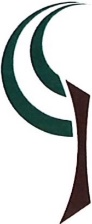 your dreams, your future, our challengePrincipal - Mr Sam GriffinRegistered office - Parsonage Lane • Bishop's Stortford • Hertfordshire • CM23 5BDTelephone: 01279 655936	Email: admin@birchwoodhigh.org.uk	Website: www.birchwoodonline.co.ukFollow us on...  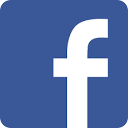 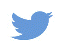 Birchwood High School is a charitable Company Limited by Guarantee registered in England and Wales with company number 7791971A full list of Directors is on our website